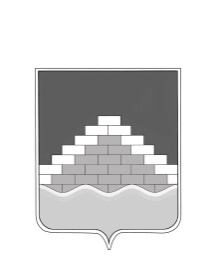 АДМИНИСТРАЦИЯ ГОРОДСКОГО ПОСЕЛЕНИЯ - ГОРОД СЕМИЛУКИСЕМИЛУКСКОГО МУНИЦИПАЛЬНОГО РАЙОНА ВОРОНЕЖСКОЙ ОБЛАСТИ______________________________________________________________________ул. Ленина, 11, г. Семилуки, 396901, тел./факс (47372) 2-45-65ПОСТАНОВЛЕНИЕ09 марта 2023 г.№ 68О внесении изменений в постановление от 13.05.2022 № 157 «Об утверждении Документа планирования регулярных перевозок по муниципальным маршрутам на территории городского поселения – город Семилуки»В соответствии с Федеральным законом от 13.07.2015 № 220-ФЗ «Об организации регулярных перевозок пассажиров и багажа автомобильным транспортом и городским наземным электрическим транспортом в Российской Федерации и о внесении изменений в отдельные законодательные акты Российской Федерации», Законом Воронежской области от 25.06.2012 № 96-ОЗ «Об организации транспортного обслуживания населения Воронежской области транспортом общего пользования» и постановлением администрации городского поселения – город Семилуки Семилукского муниципального района Воронежской области от 12.05.2022 № 156 «Об утверждении Порядка подготовки документа планирования регулярных перевозок по муниципальным маршрутам на территории городского поселения – город Семилуки» администрация городского поселения – город Семилуки Семилукского муниципального района Воронежской области постановляет:1. Внести изменения в постановление администрации городского поселения – город Семилуки от 13.05.2022 № 157 «Об утверждении Документа планирования регулярных перевозок по муниципальным маршрутам на территории городского поселения – город Семилуки», изложив приложение к нему в новой редакции (прилагается).	2. Настоящее постановление вступает в силу со дня его официального обнародования.3. Контроль за исполнением настоящего постановления оставляю за собой.Приложение к постановлению администрации городского поселения – город Семилуки от 13.05.2022 № 157(в редакции от 09.03.2023 № 68Документ планированиярегулярных перевозок пассажиров и багажа автомобильным транспортом по муниципальным маршрутам регулярных перевозок на территории городского поселения – город Семилуки Семилукского муниципального района Воронежской области на 2022 – 2027 годыРаздел I. Виды регулярных перевозок по муниципальным маршрутамРаздел II. План изменения муниципальных маршрутовРаздел Ш. План-график заключения договоров о выполнении работ, связанных с осуществлением регулярных перевозок по регулируемым/нерегулируемым тарифам и выдачи свидетельств и карт маршрутов об осуществлении перевозок по муниципальным маршрутамРаздел IV. План проведения иных мероприятий, направленных на
обеспечение транспортного обслуживания населенияИ.о. главы администрациигородского поселения – город СемилукиИ.В. Трепалин№ п/пНомер и наименование муниципального маршрутаФактический вид регулярных перевозок на муниципальном маршруте1.№ 2«Ж/Д Вокзал – ул. Химиков»регулярные перевозки по регулируемым тарифам2.№ 3А«Ж/Д Вокзал- Панельные дома»регулярные перевозки по регулируемым тарифам3.№ 5«мрн. «Берёзки» - ТрансСХТ»регулярные перевозки по регулируемым тарифам4.№ 1/7«маг. «Метро»-ТрансСХТ»регулярные перевозки по регулируемым тарифам№ п/пНомер и наименование муниципального маршрутаВид изменения муниципального маршрута (установление, изменение, отмена)Содержание измененияДата изменения1.№ 2«Ж/Д Вокзал – ул. Химиков»не предусмотрено--2.№ 3А«Ж/Д Вокзал- Панельные дома»не предусмотрено--3.№ 5«мрн. «Берёзки» - ТрансСХТ»не предусмотрено--4.№ 1/7«маг. «Метро»-ТрансСХТ»не предусмотрено--№ п/пНомер и наименование муниципального маршрутаФактический вид регулярных перевозок на муниципальном маршрутеПланируемый вид регулярных перевозок на муниципальном маршрутеДата начала проведения конкурсной процедуры в соответствии с Федеральным законом №220-ФЗДата начала действия свидетельства об осуществл ении перевозок по муниципа льному маршруту1. № 2«Ж/Д Вокзал – ул. Химиков»регулярные перевозки по регулируемым тарифамрегулярные перевозки по нерегулируемым тарифам 10.03.2023 г. 10.04.2023 г.2.№ 3А«Ж/Д Вокзал- Панельные дома»регулярные перевозки по регулируемым тарифамрегулярные перевозки по нерегулируемым тарифам 10.03.2023 г. 10.04.2023 г.3. № 5«мрн. «Берёзки» - ТрансСХТ»регулярные перевозки по регулируемым тарифамрегулярные перевозки по нерегулируемым тарифам 10.03.2023 г. 10.04.2023 г.4.№ 1/7«маг. «Метро»-ТрансСХТ»регулярные перевозки по регулируемым тарифамрегулярные перевозки по нерегулируемым тарифам 06.07.2022 г 25.07.2022г. г.№ п/пНомер и наименование муниципального маршрутаНаименование мероприятияСодержание мероприятияСрок выполнения мероприятия1. № 2 «Ж/Д Вокзал – ул. Химиков»______2.№ 3А«Ж/Д Вокзал- Панельные дома»______3. № 5«мрн. «Берёзки» - ТрансСХТ»______4.№ 1/7«маг. «Метро»-ТрансСХТ»_____